АДМИНИСТРАЦИЯ  НОВОМИХАЙЛОВСКОГО  СЕЛЬСКОГО  ПОСЕЛЕНИЯМОНАСТЫРЩИНСКОГО РАЙОНА СМОЛЕНСКОЙ ОБЛАСТИП О С Т А Н О В Л Е Н И Еот 10.02.2016 года  № 6      Об утверждении Порядка уведомления представителя  нанимателя муниципальными служащими, замещающими должности муниципальной службы в Администрации Новомихайловского сельского поселения Монастырщинского района  Смоленской области, о возникшем конфликте интересов  или о возможности его возникновенияВ соответствии со статьей 11 Федерального закона от 25 декабря 2008 года № 273-ФЗ «О противодействии коррупции»Администрация Новомихайловского сельского поселения Монастырщинского района  Смоленской области    п ос т а н о в л я е т:1. Утвердить прилагаемый Порядок уведомления представителя нанимателя муниципальными служащими, замещающими должности муниципальной службы в Администрации Новомихайловского сельского поселения Смоленской области, о возникшем конфликте интересов или о возможности его возникновения.2. Специалисту 1 категории Администрации Новомихайловского сельского поселения Монастырщинского района  Смоленской области Пашиной В.А. ознакомить под роспись муниципальных служащих, замещающих должности муниципальной службы в Администрации Новомихайловского сельского поселения Монастырщинского района Смоленской области, с настоящим постановлением.3. Разместить настоящее постановление на официальном сайте Администрации Новомихайловского сельского поселения Монастырщинского района Смоленской области.Глава муниципального образования Новомихайловского сельского поселенияМонастырщинского районаСмоленской области                                                                                        С.В. ИвановУТВЕРЖДЕНПостановлением Администрации Новомихайловского сельского поселения Монастырщинского района Смоленской областиот  10.02.2016 № 6Порядокуведомления представителя нанимателя муниципальными служащими, замещающими должности муниципальной службы в Администрации  Новомихайловского сельского поселения Монастырщинского района   Смоленской области, о возникшем конфликте интересов или о возможности его возникновения1. Настоящий Порядок определяет правила уведомления муниципальными служащими, замещающими должности в Администрации Новомихайловского сельского поселения Монастырщинского района Смоленской области (далее - муниципальные служащие), о возникшем конфликте интересов или о возможности его возникновения.2. Информирование представителя нанимателя о возникновении личной заинтересованности, которая приводит или может привести к конфликту интересов, осуществляется путем подачи в кадровую службу Администрации Новомихайловского сельского поселения Монастырщинского района Смоленской области уведомления по форме согласно приложению 1 к настоящему Порядку.3. Уведомление регистрируется специалистом 1 категории Администрации Новомихайловского сельского поселения Монастырщинского района Смоленской области в журнале регистрации уведомлений о возникновении личной заинтересованности  муниципального служащего, которая приводит или может привести к конфликту интересов (далее - журнал регистрации), в день его поступления.Листы журнала регистрации должны быть пронумерованы, прошиты и заверены печатью в Администрации Новомихайловского сельского поселения Монастырщинского района Смоленской области.Журнал регистрации хранится в Администрации  Новомихайловского сельского поселения Монастырщинского района Смоленской области в течение 5 лет со дня регистрации в нем последнего уведомления.4. После регистрации  специалист 1 категории Администрации Новомихайловского сельского поселения Монастырщинского района Смоленской области выдает муниципальному служащему под расписку две копии уведомления с отметкой: «Уведомление зарегистрировано», с указанием даты и номера регистрации, фамилии, инициалов и должности лица, зарегистрировавшего уведомление.Одна копия уведомления хранится у муниципального служащего, другую копию уведомления муниципальный служащий обязан представить своему непосредственному руководителю для сведения.Отказ в принятии и регистрации уведомления, а также в выдаче копий уведомления с отметкой о регистрации не допускается.5. Зарегистрированное уведомление передается для рассмотрения представителю нанимателя в день его регистрации.6. Представитель нанимателя в течение двух рабочих дней со дня получения уведомления принимает меры по предотвращению или урегулированию конфликта интересов.Приложение 1к Порядку уведомления представителя нанимателя муниципальными служащими, замещающими должности муниципальной службы в Администрации Новомихайловского сельского поселения Монастырщинского района Смоленской области, о возникшем конфликте интересов или о возможности его возникновенияФормаГлаве Администрации Новомихайловского сельского поселения Монастырщинского района Смоленской области________________________________(инициалы, фамилия)________________________________(Ф.И.О., должность муниципального служащего)УВЕДОМЛЕНИЕВ  соответствии со статьей 11 Федерального закона от 25  декабря 2008  года № 273-ФЗ «О противодействии коррупции» сообщаю следующее: 1)_________________________________________________________________________________________________________________________________________;(описание ситуации, при которой личная заинтересованность влияет или может повлиять на надлежащее, объективное и беспристрастное исполнение служебных обязанностей)2)__________________________________________________________________________________________________________________________________________;(признаки личной заинтересованности)3)__________________________________________________________________________________________________________________________________________;(описание служебных обязанностей, на исполнение которых может негативно повлиять либо негативно влияет личная заинтересованность) 4)_________________________________________________________________________________________________________________________________________.(предлагаемые меры, которые могли бы предотвратить возможность возникновения конфликта интересов или урегулировать возникший конфликт интересов)«___» __________ 20__ года      ____________   _____________________________                                                           (подпись)                             (инициалы, фамилия)Уведомление зарегистрировано «___» __________20__ года № __________________________________________________________________________________________                    (подпись, Ф.И.О., должность лица, принявшего уведомление)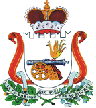 